Верховный Суд Российской ФедерацииФГБОУВО«Российский государственныйуниверситет правосудия»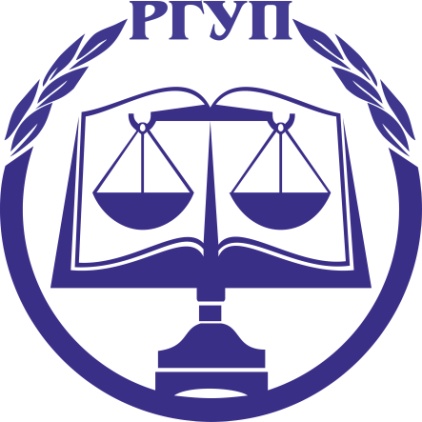 ХVI ЕЖЕГОДНАЯ МЕЖДУНАРОДНАЯ СТУДЕНЧЕСКАЯ НАУЧНО-ПРАКТИЧЕСКАЯКОНФЕРЕНЦИЯ «Право и суд в современном мире»на тему:«Современное правосудие: 
теоретические и практические проблемы»2-3 марта 2017 г.Информационное письмоУважаемые коллеги!Приглашаем Вас принять участие в XVI Ежегодной международной студенческой научно-практической конференции «Право и суд в современном мире» на тему «Современное правосудие: теоретические и практические проблемы», которая состоится 2-3 марта 2017 года в Российском государственном университете правосудия. К участию в конференции приглашаются студенты бакалавриата, специалитета и магистратуры. Работа конференции будет организована по следующим секциям:1. Теория государства и права;2. История государства и права;3. Конституционное право, муниципальное право;4. Конституционное правосудие;5. Применение судами обязательственного права;6. Применение судами семейного, жилищного и наследственного права;7. Применение судами корпоративного и конкурсного права;8. Судебное примирение и медиация: теоретические и практические проблемы;9. Финансовое право. Антимонопольное право;10. Трудовое право: теоретические и практические проблемы трудового права и права социального обеспечения;11. Применение принципов земельного и экологического права;12. Уголовное право;13. Вопросы теории и практики в современном уголовном судопроизводстве;14. Международное право;15. Организация судебной, прокурорской, правозащитной и правоохранительной деятельности;16. Теоретические и практические проблемы современной криминалистики и судебной экспертизы;17. Информационное право;18. Правосудие по административным делам: теоретические и практические проблемы;19. Гражданское и административное судопроизводство;20. Проблемы правового обеспечения деятельности войск (сил) в вооруженных конфликтах.Кроме того, в дни конференции состоится круглый стол на тему «Актуальные вопросы использования специальных экономических знаний в судопроизводстве: теория и практика», а также мастер-классы от ведущих преподавателей и практиков по отраслям права.Оргкомитет конференции оставляет за собой право изменять названия и количество секций в зависимости от тематики и количества присланных работ.Рабочий язык конференции – русский. Для участия в секциях конференции и круглом столе необходимо в срок до 06 февраля 2017 г. (включительно) зарегистрироваться (заполнить заявку, а также выслать письмом на sno@rsuj.ru  доклад в форме статьи и рецензию научного руководителя).Ссылка на регистрацию: https://goo.gl/forms/H2N09sOA98LTdDGv2По итогам работы конференции издательством РГУП будет издан сборник научных работ. Публикации будут подлежать работы, защищенные в ходе работы конференции и соответствующие требованиям научности и самостоятельности. Требования к публикации статей (образец оформления в Приложении № 2): объем статьи не должен превышать 7 страниц формата А4; тип файла – документ MS Word (формат файла .doc или .docx); шрифт – Times New Roman, кегль – 14 (в сносках – 12); поля по 2 см.; интервал – 1,5; выравнивание – по ширине страницы (кроме данных об авторе и заголовка). Сноски – постраничные, в соответствии с требованиями библиографического описания. Текст должен быть оригинальным, не содержать встроенных стилей и отсканированных или добавленных из web-документов элементов. Схемы и таблицы включаются в текст. ФИО, наименование высшего учебного заведения и курс обучения следует указывать в верхнем правом углу первой страницы работы.Оргкомитет организует конкурсный отбор докладов.Основными критериями отбора являются оригинальность и актуальность высказываемых идей, научный уровень и практическая значимость рассматриваемой проблемы, самостоятельность и научный стиль в изложении материалов, их соответствие тематике конференции, то есть тема доклада должна непосредственно быть связана с современным правосудием, как в процессуальном (организация правосудия), так и в материальном (применение судами права) аспектах.Обращаем Ваше внимание, что доклады всех участников проверяются на наличие плагиата. При выявлении некорректных заимствований работа участника не допускается к конкурсному отбору. Оргкомитет оставляет за собой право не указывать причины отказа в участии.Студенты, чьи доклады будут присланы до 06 февраля и отобраны для участия в конференции, получат приглашение для участия до 16 февраля 2017 г.Оплата проезда, проживания и питания участников (кроме кофе-брейков во время работы конференции) – за счет отправляющей стороны. Координатор оргкомитета конференции: Кирпичев Александр Евгеньевич – к.ю.н., доцент, заместитель декана факультета подготовки специалистов для судебной системы очной формы обучения по организации НИРС.Телефон: 8(499)332-55-01.Контактные данные для оперативной связи по вопросам конференции:СНО Российского государственного университета правосудия тел.: 8 (499) 332- 53-91. E-mail: sno@rsuj.ruПредседатель СНО – Побирохина Анна (тел.: 89150669266; ВК: https://vk.com/id62942704);Секретарь СНО – Залевский Святослав (тел. 89629044946; ВК: https://vk.com/zalevsky1996);	По вопросам встречи и сопровождения с вокзала – Ондар Тайгана (тел.: 89296047221; адрес электронной почты: tai95@mail.ru);	По вопросам работы с координаторами секций – Эткина Алиса (тел.: 89672300293; адрес электронной почты: aliceetkina@gmail.com).Адрес Российского государственного университета правосудия: Российская Федерация, 117418, г. Москва, Новочеремушкинская ул., д.69.Схема проезда 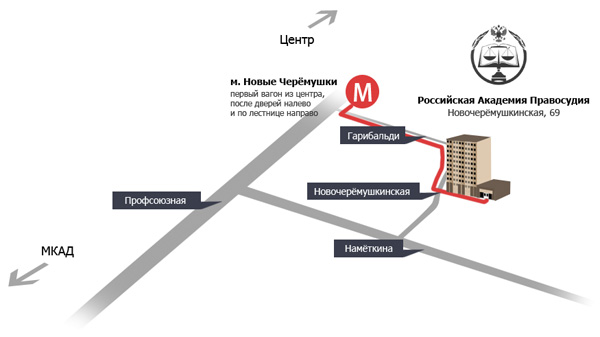 Уважаемые коллеги!В дни подготовки и проведения конференции оргкомитет работает с большим количеством входящей корреспонденции, от четкого соблюдения указанных требований по оформлению заявок будет зависеть соблюдение оргкомитетом заявленных сроков для отправки приглашений и составления программы конференции.ПРИЛОЖЕНИЕ № 1ПРЕДВАРИТЕЛЬНАЯ ПРОГРАММА ХVI ЕЖЕГОДНОЙ МЕЖДУНАРОДНОЙ СТУДЕНЧЕСКОЙ НАУЧНО-ПРАКТИЧЕСКОЙ КОНФЕРЕНЦИИ «ПРАВО И СУД В СОВРЕМЕННОМ МИРЕ»2 марта 2017 г.09.00 – 10.00 – Регистрация участников конференции в холле первого этажа10.00 – 11.00 – Торжественное открытие конференции, пленарное заседание 11.20 – 12.00 – Перерыв на обед12.00 – 16.00 – Секционные заседания (часть первая)16.00 – 16.30 – Перерыв16.30 – 18.00 – Секционные заседания (часть вторая), продолжение18.00 – Экскурсия по г. Москве (бесплатно для желающих участников конференции)3 марта 2017 г.10.00 – 16.00 – Секционные заседания, мастер-классы и круглые столы16.00 – 18.00 – Награждение и торжественное закрытие конференцииПРИЛОЖЕНИЕ № 2Пример оформления статьиИванов Александр АлександровичФГБОУВО «Российский государственный университет правосудия»студент 4 курса Применение судами принципа устности судебного разбирательстваГПК РФ уже неоднократно претерпевал изменения, связанные с быстрым темпом развития нашей страны. В литературе подчеркивается, что нормы ГПК РФ отражают изменения, происходящие в общественной жизни, а также «непосредственно связаны с нормами материального права».